Pistolet gumowy Glock 17 treningowy broń atrapaOpis :- wymiary: 186mm na 138mm- kolor: czarny- waga: 300gWykonany z termoplastycznej gumy TPR - jest to materiał, który posiada zarówno cechy gumy i tworzyw sztucznych, jest elastyczny ale bardziej sztywny niż guma.
Wzór zgodny z pistoletem Glock 17. Dobra jakość wykonania i zgodność wymiarów z oryginałem pozwala na realistyczny trening. Zdjęcia: 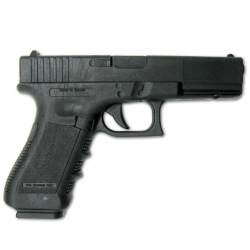 